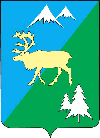 ПОСТАНОВЛЕНИЕАДМИНИСТРАЦИИ БЫСТРИНСКОГО МУНИЦИПАЛЬНОГО РАЙОНА684350, Камчатский край, Быстринскийрайон, с. Эссо, ул. Терешковой, 1,тел/факс 21-330http://essobmr.ru   admesso@yandex.ru	     Руководствуясь статьей 34 Устава Быстринского муниципального района       ПОСТАНОВЛЯЮ:Внести в перечень расходных обязательств Быстринского муниципального района по предоставлению из районного бюджета местным бюджетам иных межбюджетных трансфертов в 2024 году и плановом периоде 2025 и 2026 годов, утвержденный постановлением администрации Быстринского муниципального района от 14.02.2024 № П-45 следующие изменения: Подпункт 8 пункта 1 изложить в следующей редакции:«на финансовое обеспечение непрограммных мероприятий:-  расходы на оплату мероприятий по переселению граждан из аварийных домов в с. Анавгай;- оплата расходов на увеличение заработной платы муниципальным служащим на 20% и ФОТ по переданным полномочиям с 01.01.2024».___________________________________________________________________          Разослано: Дело, финотдел, сайт, прокуратура2. Настоящее постановление вступает в силу после его официального опубликования и распространяется на правоотношения, возникшие с 1 января 2024 года.О внесении изменений в постановление администрации Быстринского муниципального района № П-45 от 14.02.2024 «О перечне расходных обязательств Быстринского муниципального района по предоставлению из районного бюджета местным бюджетам иных межбюджетных трансфертов в 2024 году и плановом периоде 2025 и 2026 годов»Глава Быстринского муниципального района[горизонтальный штамп подписи 1]                А.В. Вьюнов